P10 feladatlapKössétek a szavakat a megfelelő helyre! Vannak olyan szavak, amelyek több helyre is illenek!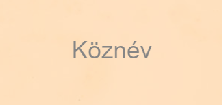 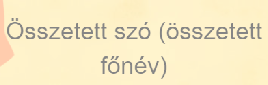 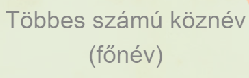 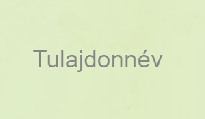 Lúcia                          foltmanók
kalapot                                                                         csillagokat              Éli

                                                                   matricákat                          pontokat

                                                                           munkapadra                              fafaragó

kabátot                                                  Pancsinelló
